Retrouvez au menu les fruits et légumes frais de saison. : Avocat, carottes, courgettes, choux fleurs, betteraves, pomme de terre…Les menus sont conformes au GEMRCN et au PNNS, ils sont visés par une diététicienne. : Fait maison.								Allergènes 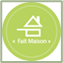 LUNDI MARDIMERCREDIJEUDIC’EST VEGETARIEN !VENDREDIEntréeFERIEAvocat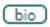 Moutarde Salade de blé (blé poivron, tomates, dés de gruyère)Moutarde / lactose Salade de betteravesMoutardeCake aux olivesGluten / œuf / lactose VPOFERIEColombo de poulet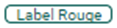 Peux contenir des traces de lactose ChipolatasBlanquette de légumeslactoseAïoli et ses légumesPoisson / œuf AccompFERIEBoulgour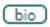 Gratin de choux fleursGluten / lactose RizAïoli et ses légumesPoisson / œuf FromageFERIEYaourtLactose FromageLactose YaourtlactoseFromagelactoseDessertFERIEFruit de saisonFruit de saisonFruit de saisonCrème dessert Œuf / lactose